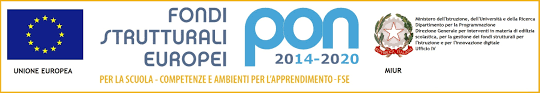 DIREZIONE DIDATTICA 5° CIRCOLO"E. DE AMICIS"Via C. Ferrigni,1 - 57125 LivornoTel. 0586/862094 - FAX 0586/852616C.F. 80004260495 – C.M. LIEE00700Pe- mail: liee00700p@istruzione.itPEC: liee00700p@pec.istruzione.itSkype: dddeamicisSito: www.deamicislivorno.edu.itIL CONSIGLIO DI CIRCOLOVista  n.169 del 30.10.2008;Visto il DPR n.89 del 20.03.2009 recante “Revisione dell’assetto ordinamentale, organizzativo e didattico della scuola dell’infanzia e del primo ciclo d’istruzione […];Visto il DPR n.81 del 20.03.2009 recante “Norme per la riorganizzazione della rete scolastica e il razionale ed efficace utilizzo delle risorse umane della scuola”; Vista la nota MIUR prot.  29452 del 30-11-2021emana il seguenteREGOLAMENTO PER LE ISCRIZIONI E  SCUOLE DELL’INFANZIAAnno scolastico  2022 / 2023Approvato con delibera n°14  del 15/12/2021Art. 1 - Oggetto del Regolamento Il presente Regolamento disciplina le procedure e i criteri per l’iscrizione e l’ammissione alla scuola dell’infanzia degli alunni e delle alunne del 5° Cicolo Didattico E. De Amicis.Art.2 - Conferma iscrizione per gli alunni già frequentantiI bambini che frequentano la scuola dell’infanzia hanno diritto alla conservazione del posto nella medesima scuola a meno che non siano stati dimessi per mancata o irregolare frequenza.I docenti sono tenuti ad accettare il numero dei bambini presenti e iscritti alla propria sezione e a proporre la dimissione al Dirigente scolastico nel caso di alunni assenti per un periodo di tempo superiore a 30 gg con assenze anche saltuarie ingiustificate. La decadenza del diritto alla conservazione del posto viene disposta con provvedimento scolastico affinché le stesse vengano messe agli atti. Art. 3 – Obbligo VaccinaleIn osservanza del decreto legge 7 giugno 2017, n. 73, convertito con modificazioni in legge 31 luglio 2017, n. 119, l’adempimento dell’obbligo vaccinale è requisito per l’ammissione alla scuola dell’infanzia. Pertanto non potranno essere ammessi alla frequenza i bambini che alla data di inizio delle attività scolastiche non risulteranno in regola con tali obblighi.Art. 4 - TrasferimentiContemporaneamente alle nuove iscrizioni, i genitori possono presentare domanda di trasferimento da un’altra scuola statale ad una del nostro circolo davanti alle seguenti condizioni:disponibilità di posticambio di residenzafrequenza in atto in scuola di provenienzagiustificati motivi con riserva di valutazione da parte della commissione esaminatrice.Prima dell’inizio dell’anno scolastico sarà data precedenza assoluta, accertata la disponibilità di posti, a coloro che si trasferiscono da fuori comune da scuola statale, legata a motivazioni di mobilità professionale documentata disposta d’ufficio.Per i trasferimenti in corso d’anno, invece, la precedenza sarà condizionata all’aver già frequentato almeno un anno nella scuola statale o paritaria del comune di Livorno da cui ci si trasferisce. L’accettazione della richiesta è subordinata alla presentazione della documentazione necessaria ovvero dell’autocertificazione, secondo quanto previsto dalla normativa vigente.Art. 5 - Nuove iscrizioni Secondo quanto disposto dalla normativa vigente: possono essere iscritti alle scuole dell’infanzia le bambine e i bambini che abbiano compiuto o compiano entro il 31 dicembre 2020 il terzo anno di età. Le domande dovranno essere presentate dal 04 al  28 gennaio 2022Art. 6 - Modalità per le nuove iscrizioniAl momento dell’iscrizione i genitori dovranno specificare nell’apposito modello, reperibile come  stabilito nel successivo art.7, l’ordine di preferenza delle 3 scuole del circolo. La scuola scelta dai genitori sarà assegnata in ordine di graduatoria fino a completamento della sezione, dopo di che si procederà all’assegnazione della scuola scelta come seconda preferenza e infine come terza.Art. 7 - Presentazione delle domandePer la presentazione delle domande alla scuola dell’infanzia è necessario compilare l’apposito modello reperibile presso la Segreteria (negli orari di apertura), scaricabile dal sito www.deamicislivorno.edu.it .Il modello deve essere compilato in tutte le sezioni  allegando, ove richiesto, la necessaria documentazione a supporto delle dichiarazioni rilasciate. La consegna deve essere effettuata:come riportato nel successivo  art. 22 Art. 8 - ResidenzaPossono accedere alla scuola dell’infanzia sia i bambini che hanno residenza anagrafica nello stradario del Circolo (da settembre 2022 da intendersi Istituto  Comprensivo n°5 specifica nella domanda iscrizione) con almeno un genitore/tutore legale nello stesso nucleo anagrafico (ai quali saranno assegnati per tale requisito 120 punti), sia i bambini di fuori stradario.Viene altresì considerato residente colui che è in grado di presentare, all’atto dell’iscrizione, il rogito notarile regolarmente registrato che attesti che è in atto il cambio di residenza verso abitazione ubicata all’interno dello stradario di Circolo unito alla dichiarazione che alla data di inizio del nuovo a.s. il nucleo familiare sarà stabilmente presente nel suddetto stradario.Si precisa inoltre che i cambi di residenza ai sensi dell’art.8 del DPR 223/1989 (Approvazione del nuovo regolamento della popolazione residente) devono essere considerati a tutti gli effetti come residenti all’interno dello stradario.Art. 9 - Doppia iscrizioneI genitori dovranno fare domanda di iscrizione ad una sola istituzione scolastica. Qualora fosse accertata l’iscrizione presso altre istituzioni scolastiche statali o paritarie o comunali gli alunni saranno depennati.Art. 10 - AutocertificazioniLe dichiarazioni rilasciate sul modulo di domanda  nonché quelle eventualmente rese in forma spontanea attraverso “Dichiarazione sostitutiva” e allegate alla domanda di iscrizione hanno valore di autocertificazione. L’autocertificazione e le eventuali dichiarazioni allegate possono essere sottoscritte dall’interessato alla presenza dell’impiegato addetto, ovvero consegnate direttamente a mano dalla persona firmataria (o da persona diversa allegando alla medesima la fotocopia di un documento di riconoscimento del firmatario) o infine allegate alla domanda presentata on line.Tutti i documenti da presentare assieme alla domanda (certificato di nascita, stato di famiglia, documenti che attestino l’esistenza di condizioni che danno diritto a precedenze) sono sostituiti da autocertificazione, ai sensi della vigente normativa, con l’esclusione delle certificazioni mediche e di quelle non certificabili ai sensi della citata normativa.Ai fini dell’attribuzione delle precedenze di cui ai successivi articoli, si considerano solamente i requisiti posseduti alla data di scadenza di presentazione delle domande. Inoltre tutta la documentazione che consente l’attribuzione di un punteggio di precedenza dovrà essere presentata in allegato ai moduli di iscrizione esclusivamente entro i termini di scadenza del periodo delle iscrizioni.Ai sensi dell’art. 71 D.P.R. 445 del 28/12/2000, , tramite gli uffici competenti, effettua autonomamente il controllo delle dichiarazioni contenute nelle autocertificazioni, anche a campione, nella misura percentuale ritenuta consona e stabilita in fase di avvio del procedimento, riservandosi di chiedere la presentazione di documenti a conferma e/o integrazione di quanto dichiarato.In caso di discordanza tra quanto dichiarato e quanto accertato d’ufficio si procederà come segue:nel caso in cui si rilevi irregolarità od omissioni non costituenti falsità viene data notizia all’interessato/a che è tenuto a regolarizzare e/o a completare la dichiarazione, pena l’interruzione del procedimento;nel caso in cui si rilevi la non veridicità di quanto dichiarato si procede ad applicare l’art. 75 (decadenza dai benefici) e l’art. 76 (perseguibilità ai sensi del Codice Penale) dello stesso D.P.R. 445/00.Il contenuto delle dichiarazioni è coperto dal segreto d’ufficio e trattato come previsto dalla normativa sulla privacy (D.Lgs 196/03 e successive modificazioni; Regolamento UE 2016/679, Codice in materia di protezione dei dati personali).Art. 11 - Insegnamento della religione cattolica e attività alternativeLa facoltà di avvalersi o non avvalersi dell’insegnamento della religione cattolica viene esercitata dai genitori, al momento dell’iscrizione, mediante la compilazione dell’apposita sezione .La scelta ha valore per l’intero corso della scuola dell’infanzia e, comunque, in tutti i casi in cui sia prevista l'iscrizione d'ufficio e non è ulteriormente modificabile in corso d’anno scolastico, fatto salvo il diritto di modificare tale scelta per l’anno successivo entro il termine delle iscrizioni esclusivamente su iniziativa degli interessati.Art. 12 - Priorità nell’accessoNel periodo di apertura delle iscrizioni, nell’ambito dei posti disponibili, si ammettono nelle scuole dell’infanzia, con precedenza assoluta indipendentemente dall’appartenenza allo stradario, le domande di iscrizione presentate per i/le bambini/e diversamente abili, certificati ai sensi della L. 104/92Le domande di nuova iscrizione dei bambini diversamente abili devono essere corredate delle  necessarie informazioni in merito a diagnosi funzionali e/o relazionali dettagliate che evidenzino il deficit negli aspetti e nei livelli dello sviluppo del/della bambino/a. Tali condizioni devono essere certificate esclusivamente mediante: a) la presentazione della modulistica relativa all’accertamento dell’invalidità ai sensi della legge 104/92, così come sancito all’interno del DPCM 23 Febbraio 2006 n. 185 (Regolamento recante modalità e criteri per l'individuazione dell'alunno come soggetto in situazione di handicap, ai sensi dell'articolo 35, comma 7, della legge 27 dicembre 2002, n. 289); b) la presentazione di idonea documentazione attestante l’avvenuto deposito della richiesta di accertamento delle condizioni di disabilità/invalidità (ai sensi della L.104/92) all’INPS opportunamente protocollata e vidimata dall’ente medesimo. Le medesime condizioni valgono anche per l’accertamento delle condizioni di disabilità/invalidità relative ai parenti dei/delle bambini/bambine in corso di iscrizione. La documentazione suddetta dovrà essere allegata ai modelli d’iscrizione. Tali certificazioni devono essere aggiornate all’inizio di ogni anno scolastico.Al fine di garantire le migliori condizioni per l’integrazione, la direzione si riserva di definire la scuola di ammissione in base alla normativa vigente.Fermo restando i posti disponibili, per le domande rientranti nella casistica sopra descritta eventualmente pervenute oltre la data del termine delle iscrizioni, l’ammissione con precedenza rispetto alla lista di attesa è subordinata alla approfondita valutazione della Commissione iscrizioni.Art. 13 - Esame delle domandeScaduto il termine per la presentazione delle domande, saranno compilate le graduatorie, distinte per fasce d’età. In caso di esubero delle domande, i punteggi saranno applicati sulla base della tabella definita dal Consiglio di Circolo e allegata al presente Regolamento, entro i termini definiti.Dell’esame delle domande pervenute si occuperà apposita “Commissione iscrizioni” nominata ogni anno con delibera del Consiglio di Circolo e composta da:il Dirigente scolastico o suo delegato1 docente della scuola dell’infanzia collaboratore del DS1 membro del personale amministrativo della segreteriaE’garantita la trasparenza delle operazioni amministrative a tutte le componenti (genitori, insegnanti della scuola) nei limiti dettati dal Codice in materia di protezione dei dati personali. In ogni seduta della Commissione verrà redatto apposito verbale.Per essere valutabile, ogni condizione dichiarata e/o documentata dai richiedenti deve attestare situazioni in essere entro la data del termine delle iscrizioni.L’elenco sarà formulato secondo la data di nascita dei bambini; a parità di punteggio precede il bambino più grande d’età mentre per i bambini nati nello stesso giorno, si terrà conto del punteggio attribuito secondo la tabella di valutazione, ed eventualmente si consulterà l’atto di nascita registrato in Comune per vedere chi dei due bambini è nato prima. Per i gemelli: il primo ammesso iscrive automaticamente il secondo; nel caso in cui il primo dei gemelli sia ultimo in graduatoria, per evitare di contravvenire alle norme di sicurezza, saranno accettati solo i gemelli nel numero di due. Casi particolari saranno accuratamente valutati dalla commissione.Art. 14 - Graduatorie provvisorie Le graduatorie distinte per fasce d’età, stilate dalla Commissione, saranno pubblicate in veste provvisoria entro i 20 giorni di calendario successivi al termine della scadenza per la presentazione delle domande di iscrizione. Trascorsi 7 giorni dalla data di pubblicazione all’albo di istituto, previsti per la presentazione di eventuali ricorsi (art. 15), sarà pubblicata la graduatoria definitiva degli ammessi alla frequenza dell’anno successivo. In base all’art. 32 c.1 della L. 69/2009, la pubblicazione di atti e provvedimenti amministrativi aventi effetto di pubblicità legale s’intende assolta con la pubblicazione sui propri siti informatici da parte delle amministrazioni e degli enti pubblici obbligati.Art. 15 - Reclami avverso le graduatorie provvisorieEntro 7 giorni dalla data di pubblicazione delle graduatorie provvisorie, il genitore o chi ne fa le veci può presentare reclamo scritto al Dirigente Scolastico avverso il punteggio attribuito, tenendo conto che i ricorsi possono riguardare esclusivamente presunti errori nella valutazione del punteggio a cura della COMMISSIONE. Pettanto  non sarà pssibile operare correzioni  per dichiarazioni parziali o mancanti rese dalla famiglia all’atto della compilazione e trasmissione della domanda. La Commissione di cui all’art.13, riesamina le domande per cui sono presentate richieste di revisione e rimette ai/alle richiedenti l’esito del proprio esame. Le decisioni del Dirigente Scolastico, in merito ai reclami sono pubblicate all’Albo della Direzione entro i 7 giorni successivi al termine per la presentazione dei reclami.Trascorsi i termini previsti, saranno pubblicate le graduatorie definitive. La graduatoria sarà pubblicata unicamente con:  NOME e COGNOME dell’alunno/alunna e ordine in graduatoria.Ai genitori o esercenti la potestà genitoriale sarà invece trasmesso, attraverso email fornita all’atto dell’iscrizione, il punteggio relativo alla valutazione della domanda. Tale procedura si rende necessaria per evitare di rendere noti  punteggi attribuiti ad alunni che andrebbero a ledere la privacy in quanto riferiti a dati senzibili.Art. 16 - Graduatorie definitive, accettazione posto assegnatoDopo la pubblicazione delle graduatorie definitive i genitori dovranno dare conferma di accettazione del posto assegnato  ENTRO 10 GIORNI dalla pubblicazione delle graduatorie definitive, tramite compilazione del modulo allegato al presente Regolamento.Una volta accettata la scuola di destinazione non sarà possibile fare richiesta di spostamento. La mancata presentazione del modulo di accettazione comporta la perdita del posto assegnato, l’esclusione dalla graduatoria di assegnazione e  l’inserimento all’ultimo posto nelle liste di attesaArt. 17 - Liste di attesaInsieme alla graduatoria di ammissione sarà pubblicata la lista UNICA di attesa, distinta per fasce d’età, per tutti quei bambini per i quali non è stato possibile individuare una collocazione. Da tale lista di attesa in caso di posti disponibili a seguito di eventuali rinunce sono convocati, in ordine di punteggio, i genitori dei minori per l’accettazione del posto. La non accettazione del posto è considerata rinuncia al posto stesso, deve essere comunicata in forma scritta tempestivamente e comunque non oltre tre giorni dal ricevimento della comunicazione. La mancata comunicazione di non accettazione comporta l’inserimento all’ultimo posto della graduatoria di fascia di età.Art. 18 -  Domande d’iscrizione presentate dopo i terminiLe domande presentate oltre il termine indicato saranno inserite in una graduatoria di riserva di Circolo ordinata secondo la data di presentazione della domanda stessa. Tale graduatoria sarà consultata in caso di esaurimento delle graduatorie ordinarie a fronte di posti ancora disponibili.Art. 19 - AssicurazioneI genitori dei bambini ammessi devono, entro i termini e nelle modalità che saranno loro indicate sul sito della scuola, provvedere al pagamento della quota assicurativa obbligatoria per l’anno scolastico per il quale si richiede l’iscrizione e per i successivi anni scolastici, mediante versamento bancario su c/c della scuola E. De Amicis specificando nella causale il nome e cognome dell’alunno, la sezione e la scuola di iscrizione.Art. 20 - Frequenza ed assenzeLe famiglie dei/delle bambini/e ammessi/e alle scuole dell’infanzia sono tenute al rispetto delle regole di funzionamento delle stesse, tra cui:la presentazione alla scuola a cui il/la bambino/a è stato/a ammesso/a nei mesi di maggio/giugno per una riunione informativa per i nuovi iscritti;la presentazione alla scuola a cui il/la bambino/a è stato/a ammesso/a nel mese di settembre per la prima assemblea dei genitori la presentazione alla scuola a cui il/la bambino/a è stato/a ammesso/a alla data prevista dal calendario di funzionamento od altrimenti concordata con le insegnanti all’inizio di ogni anno scolastico;il rispetto degli orari di funzionamento (in particolare per quanto attiene l’ingresso e l’uscita dei bambini e delle bambine). Si fa presente a tal proposito che eventuali richieste di  autorizzazione permanente ad entrate posticipate  e/o uscite anticipate, debbono essere presentate alla Dirigenza e saranno autorizzate solo se supportate da apposita certificazione medica;la comunicazione tempestiva e motivata alle insegnanti delle assenze del/della bambino/a; la presentazione di certificato medico per la riammissione in caso di assenze per malattia superiori a n.6 giorni;la comunicazione preventiva alle docenti (autocertificazione) da parte dei genitori dell’assenza dell’alunno per motivi familiari/vacanze, con l’indicazione del numero dei giorni di assenza. Per assenze prolungate e ingiustificate la scuola si riserva la facoltà di sospendere la frequenza del/della bambino/a e collocarlo in lista di attesa (assenze superiori a 30 gg.).dal 15 giugno al 30 giugno 2022 i plessi effettueranno orario antimeridiano con servizio mensaArt. 21 - Rinunce alla frequenzaI genitori dei/delle bambini/e ammessi/e che vogliono rinunciare ala frequenza devono presentare presso la segreteria didattica apposita dichiarazione scritta di rinuncia. Il/i posto/i lasciato/i vacante/i deve/devono essere assegnato/i in base alla lista di attesa (art. 17). Art. 22 - Scadenzario delle iscrizioniLe iscrizioni si ricevono presso la segreteria del Circolo   “Edmondo De Amicis”  ESCLUSIVAMENTE VIA E-MAIL  peo (posta elettronica ordinaria) con allegato almeno un documento di  un genitoreAll’indirizzo   liee00700p@istruzione.it dalle ore 08.00 del giorno 04/01/2022  alle ore 20.00 del giorno 28/01/2022eventuali deroghe di consegna domanda, saranno eventualmente disposte  tramite autorizzazione Della Dirigente del Circolo.Graduatorie provvisorie: entro i 20 giorni di calendario successivi al termine della scadenza per la presentazione delle domande di iscrizioneGraduatoria definitiva: entro i 7 giorni successivi alla presentazione di eventuali reclami avverso le graduatorie provvisorie.Accettazione posto assegnato: entro 10 giorni successivi alla pubblicazione delle graduatorie definitiveArt. 23 - Tabella dei punteggiLa tabella dei punteggi di ammissione alla scuola dell’infanzia è considerata parte integrante del Regolamento. Le informazioni sulle condizioni che determinano l’attribuzione di punteggio sono richieste alle famiglie mediante il modulo cartaceo predisposto dalla istituzione scolastica.Art. 24- ComunicazioniTutte le comunicazioni di carattere generale saranno pubblicate sul sito della scuola: www.deamicislivorno.edu.itSi comunica, per opportuna conoscenza,  che dal 1 settembre 2022 il Circolo confluirà nell’ l’Istituto comprensivo n° 5 “De Amicis” :  IL DIRIGENTE SCOLASTICO Dott.ssa Barbara Durante       							        Firma autografa omessa ai sensi 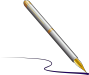                      dell’art. 3 del D. Lgs n. 39/1993ALLEGATITABELLA DEI PUNTEGI DI AMMISSIONEMODULO ACCETTAZIONE POSTO ASSEGNATOTABELLA DEI PUNTEGGI DI AMMISSIONE ALLA SCUOLA DELL’INFANZIAIn caso di esubero delle domandeNOTENOTA 0 - Per usufruire della precedenza in oggetto è necessario allegare alla domanda di iscrizione la documentazione prevista dall’art.12 del presente regolamento.NOTA 1 - Prendere visione dello stradario del Circolo didattico disponibile presso la segreteria o on-line sul sito del Circolo (www.deamicislivorno.edu.it). Le uniche condizioni che danno diritto alla residenza sono espresse all’interno dell’art.7 del presente regolamento.NOTA 2- Per usufruire del punteggio di precedenza in oggetto è necessario allegare alla domanda di iscrizione  la documentazione fornita dagli enti preposti comprovante la condizione dichiarata.NOTA 3 - Il punteggio non è cumulabile con quello relativo alla lettera GNOTA 4 - Il punteggio non è cumulabile con quello relativo alla lettera FNOTA 5- La condizione di disoccupazione (ex D.Lgs 297/2002) è determinata dall’iscrizione alle apposite liste presso i Centri per l’impiego territoriali. L’iscrizione nelle graduatorie per assunzioni a tempo determinato c/o le Pubbliche Amministrazioni è equiparata alla disoccupazione. Le condizioni di genitore pensionato/a casalingo/a non danno diritto ad alcun punteggio della coppia genitoriale. Per la corretta individuazione della situazione lavorativa compilare - SITUAZIONE OCCUPAZIONALE da allegare alla domanda d’iscrizione reperibile c/o la segreteria o on-line sul sito del Circolo Didattico   (www.deamicislivorno.edu.it)DIREZIONE DIDATTICA 5° CIRCOLO "E. DE AMICIS"Via C. Ferrigni,1 - 57125 LivornoTel. 0586/862094 - FAX 0586/852616C.F. 80004260495 – C.M. LIEE00700Pe- mail: liee00700p@istruzione.itPEC: liee00700p@pec.istruzione.itSkype: dddeamicisSito: www.deamicislivorno.edu.it			Alla Dirigente ScolasticaV Circolo “E. De Amicis”OGGETTO: ACCETTAZIONE POSTO INFANZIALa/il sottoscritta/o   _____________________________________________________  genitore del/della bambino/a ______________________________________________________  inserito nella graduatoria A. S. ____________     della scuola dell’infanzia  __________________________________ dichiara di accettareil   posto  assegnato.Data	______________________          Firma dei genitori ______________________________________________________________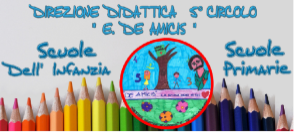 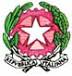 CONDIZIONI CHE HANNO DIRITTO DI PRECEDENZAPUNTIA. Si ammettono prioritariamente le domande di iscrizione presentate per i bambini e le bambine diversamente abili(vedi NOTA 0)PRECEDENZA ASSOLUTAB. Il/La bambino/a è residente con almeno un genitore/tutore legale nello stesso nucleo anagrafico all’interno dello stradario del Circolo Didattico (vedi NOTA 1)120C. Il/La bambino/a risulta in pre-affidamento, affidamento, adozione e/o comunque sottoposto/a a provvedimenti del Tribunale dei minori o a provvedimenti dettagliatamente documentati dai servizi socio-sanitari e/o dalle Istituzioni pubbliche deputate alla tutela dei minori (vedi NOTA 3)90D. Il/La bambino/a è orfano/a di un genitore o riconosciuto/a  o affidato/a da un solo genitore (famiglia monoparentale). E’ compresa la non ottemperanza degli obblighi verso il figlio da parte di uno dei genitori se documentata attraverso segnalazione del Servizio Sociale.150E. Il/La bambino/a ha parenti di 2° grado  residenti all’interno dello stradario del Circolo Didattico (condizione valida soltanto per i/le bambini/e non residenti all’interno dello stradario del Circolo)3F. Il/La bambino/a ha nel proprio nucleo familiare fratelli/sorelle che al momento dell’iscrizione frequentano una scuola del Circolo (vedi NOTA 4)30G. Il/La bambino/a ha nel proprio nucleo familiare fratelli/sorelle che al momento dell’iscrizione frequentano lo stesso plesso del Circolo (vedi NOTA 5)40H.Il bambino ha entrambi i genitori impiegati a tempo pieno25I  l/La bambino/a ha entrambi i genitori o un genitore che:lavorano/lavora (in forma autonoma, dipendente o parasubordinata in qualsiasi forma contrattuale prevista dalle attuali normative) ad orario ridottoo sono/è disoccupati cassaintegratiin mobilità (iscritti alle liste di mobilità)(vedi NOTA 6)20L. Il bambino ha un genitore che lavora oltre i 100Km Ulteriori punti5M. Il/La bambino/a ha un genitore che:- lavora (in forma autonoma, dipendente o parasubordinata in qualsiasi forma contrattuale prevista dalle attuali normative)e l’altro che:è disoccupato/aè cassaintegrato/aè in mobilità (iscritto/a alle liste di mobilità)(vedi NOTA 6)15N. Contemporanea iscrizione di fratelli/sorelle ad una classe prima di una scuola primaria del 5° Circolo Didattico (per ogni fratello/sorella)3